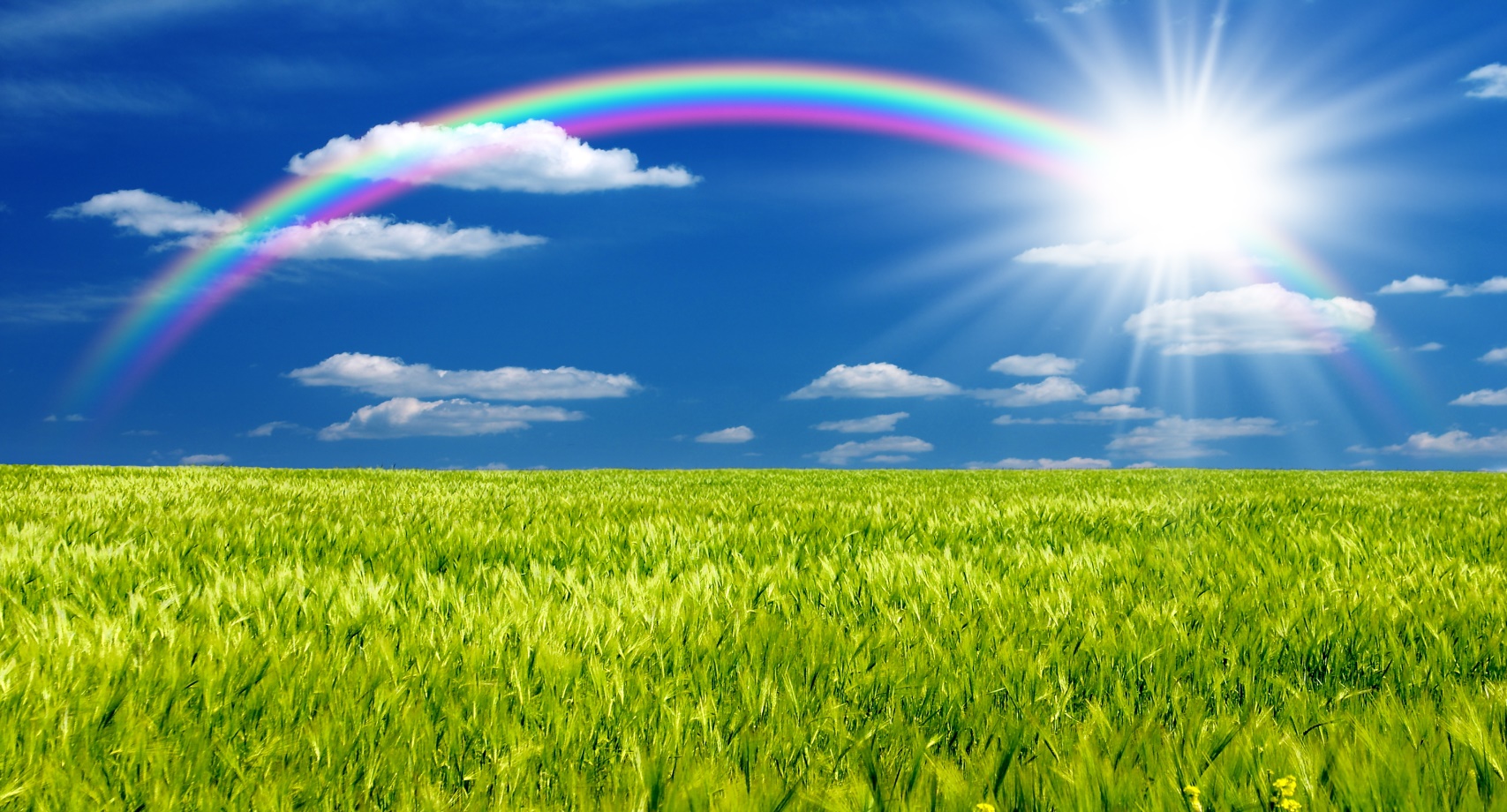 Lane End Youth & Community Centre, Edmonds Rd, Lane End, HP14 3EJMon 7th , Tues 8th, Wed 9th Aug - Trip outMon 14th, Tues 15th, Wed 16th Aug 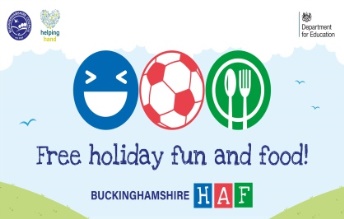 10am – 3pm£15 per day(£20 on trip day – 09.08.23)For Children age 5 – 12 years old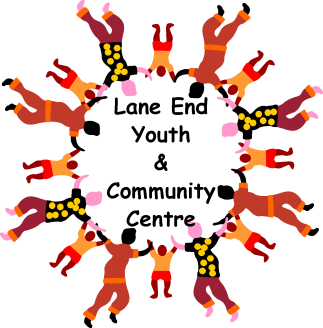 Snack, drinks and hot lunch provided everyday